San Francisco de Sales *  (1567-1622)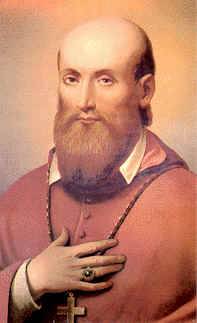  Patrono de los periodistas por sus abundantes y populares obras escritas, este Santo merece ser imitado por los catequistas, quienes no sólo deben hablar, sino también escribir y lograr que los niños escriban y no sólo escuchen. San Francisco de Sales se debe convertir en una fuente de inspiración, no sólo por sus catecismos, sino por los muchos libros que escribió para la gente sencilla. Merece la pena saber muchas cosas de este gran defensor de la letra escrita.Nacido en Thorens, cerca de Ginebra. Sus padres, de familia noble, le dieron  estudios con los capuchinos de Annecy.  A los 13 años viajó a París para estudiar con los jesuitas y después a la Universidad de París. De allí fue a la de Padua para estudiar Derecho y Teología.   Estudio Derecho en Padua y Teología. Obtuvo el Doctorado en ambos Derechos y en Teología.  Sus padres fueron Francisco de Sales de Boisy y Francisca de Sionnaz. A los 13 años viajó a París para estudiar con los jesuitas. Después estudió Derecho y Teología, primero en la Universidad de París y después en la de Padua. Deseaba ser sacerdote, pero se lo ocultó a su padre; sólo su madre y amigos íntimos lo sabían.   Al terminar de estudiar, un acontecimiento ayudó a su ordenación: el canónigo de Sales, Luis de Sales, ayudado por el obispo de Ginebra, Claudio de Granier, hablaron con el Papa, quien lo nombró deán del capítulo de Ginebra. El nombramiento llegó de sorpresa para su padre, quien aceptó la ordenación, acaecida en 1593. A partir de ese momento, ejerció el sacerdocio con bastante trabajo y dedicación. Tomó como ejemplos de vida a san Francisco de Asís y a san Felipe Neri, con lo que desarrollaba una personalidad alegre, paciente y optimista. Sus inicios como sacerdote los ejerció entre los pobres. Ordenado sacerdote, comenzó su actividad sacerdotal. Su fama de buen predicador le abrió el caminote la Corte, después de haber sido párroco de San Hipólito, en Thonon, donde atrajo a la Iglesia católica a muchhos calvinistas.   Su fama creció tanto por su virtud y su sencillez. Fue nombrado Obispo Coadjutor de Ginebra; viajó a Francia y así llegó a hacerse amigo del secretario de Enrique IV, del Cardenal de Bérulle, y de Antoine Deshayes. El mismo Enrique IV deseaba que Francisco se quedase allí, pero el santo rechazó la oferta volviendo a Ginebra (mejor la  esposa pobre, dijo).       En 1594, fue hacia la zona del Chablais dominada por calvinistas. En un inicio fue echado por los pobladores y tuvo que pasar temporadas viviendo en la intemperie y de manera rudimentaria, evitando dos intentos de asesinato e incluso ataques de lobos, pero su celo y trabajo empezaron a dar fruto.     Debido a su carácter amable y paciente y a una propaganda hecha a mano y distribuida casa por casa, profunda en su contenido, refutando las ideas calvinistas, logró cautivar a los pobladores y convertirlos. Francisco de Sales resumió su labor a Juana de Chantal con esta frase: Yo he repetido con frecuencia que la mejor manera de predicar a los herejes es el amor, aun sin decir una sola palabra de refutación contra sus doctrinas.    Su labor quedó manifestada con la visita del obispo Granier cuatro años más tarde cuando fue recibido por gran número de católicos, hecho que antes hubiera sido imposible. Los escritos de los que se sirvió fueron los que hicieron su primer libro de "Controversias" y revelaron el carácter de escritor de Francisco.     En 1602 el obispo Granier murió y Francisco tomó su lugar. Su estilo de vida y carácter cobraron mayor fama ya que se reveló como un gran organizador de su diócesis, llevando una vida austera y con suma preocupación por los pobres y por la formación de sus feligreses. Por ello empezó a escribir libros de manera sencilla que gustaron a todos. Consta, además, que perteneció a la Tercera Orden Mínima. Empezó pronto a escribir libros breves, claros y de manera sencilla que gustaron a todos y se divulgaron mucho     Su encuentro con Juana de Chantal en 1604, acogiéndola como hija espiritual, dio como resultado la fundación de la Orden de la Visitación de Santa María, el 6 de junio de 1610, para mujeres jóvenes y viudas que querían vivir el llamado de Dios sin la rigurosidad de los conventos monacales. A ella confió  la educación de su hermana pequeña. Se estrecharon las relaciones y el 4 de Junio de 1607 le comunicó su decisión de establecer la nueva Congregación. La oposición del obispo de Lyon a este novedoso tipo de congregación les obligó a redactar una regla basada en la de san Agustín de Hipona.   San Francisco escribió los primeros Reglamentos y Constituciones.  Escribió también en esos años múltiples libros de gran resonancia, como en las “Meditaciones sobre la Iglesia”, el “Tratado del Amor de Dios” y  la  “Introducción a la Vida Devota”, que son sus mejores obras. Su estilo periodístico y cautivador mereció una acogida interesante entre los mismos herejes a los que se dirigía con dulzura y persuasión. Así se ve en las “Controversias”, que son los folletos que San Francisco repartía casa por casa en Chablais. Son interresantes “Defensa del estandarte de la Cruz”, las “Conferencias espirituales” y la  “Colección de sermones”.Aunque en sus cartas San Francisco habla con frecuencia de Instituto, en la concesión romana, recibió el privilegio de ser considerada su obra como “Orden religiosa”, lo que obligó a los fundadores a extremar la clausura y el sentido monacal de los votos de las religiosas, idea que al principio no era tan exigente, pues se orientaba a a tareas educadoras en beneficio de una diócesis que había sido calvinista y él había logrado darla un vuelco hacia la ortodoxia católica.  Por eso la primera idea educativa de San Francisco, centrada en reforzar su predicación y el apoyo a muchos calvinistas de su diócesis y de otros lugares de Francia, no pudo realizarse del todo. Sin embargo los conventos de las religiosas, llamados con frecuencia monasterios en los escritos, dejaron abierto el claustro a la educación de muchas jóvenes y niñas, lo que confirió fuerte sentido educativo a la orden.En 1622, el 25 de Diciembre, predicó ante la Corte en Lyon, donde acudió para entrevistarse con Luis XIII. El 28 falleció, víctima de una apoplejía, siendo enterrado en la misma ciudad y llevado luego su cuerpo a Annecy al Monasterio de la Visitación.  Eran once los Monasterios que dejaba a su partida     Después de una temporada atendiendo a las comunidades religiosas de su diócesis, fatigado por su gran labor apostólica, murió a los 55 años.       En 1665 fue canonizado por el papa Alejandro VII, fijando la Iglesia Católica su fiesta litúrgica el 24 de enero. En 1877 recibió el título de Doctor de la Iglesia por la eminencia de sus obras y por su vida ejemplar.    Así mismo, es considerado el Santo de la Amabilidad. Prueba de ello son las 33 piedras que obtuvieron de su vesícula biliar el día de su muerte, signo de los constantes esfuerzos por mitigar los corajes que hacía, siempre teniendo un rostro sereno o una sonrisa. Algunas de sus obras fueron    Controversias, que son los folletos que San Francisco repartía casa por casa en Chablais, folletos que el celoso misionero distribuía entre los habitantes del Chablais, tratando principalmente de refutar las ideas calvinistas, y resaltando la defensa de la primacía de Simón Pedro.    Defensa del estandarte de la Cruz.    Introducción a la vida devota (1604), considerado como la obra clásica del santo, basado en las cartas de dirección espiritual que el santo escribía a su prima política, la Sra. de Chamoisyson. En su aspecto público toman forma de "Cartas a Filotea", nombre que en realidad se refiere a quien lee el libro y que logró una gran acogida del público de todo tipo, por la espiritualidad que plasmaba y la psicología que manejaba.     Tratado del amor de Dios.    Conferencias espirituales, una colección que las Hermanas de la Visitación conservaron cuando el santo iba a visitarlas y a conversar con ellas.    Colección de sermones.    Colección de cartas.    Colección de tratados y opúsculos.   Asi comienza su Introducción a la vida devota Tú aspiras a la devoción, queridísima Filotea, porque eres cristiana y sabes que es una virtud sumamente agradable a la divina Majestad; mas, como sea que las pequeñas faltas que se cometen al comienzo de una empresa crecen infinitamente en el decurso de la misma y son casi irreparables al fin, es menester , ante todo, que sepas en qué consiste la virtud de la devoción, porque, no existiendo más que una verdadera y siendo muchas las falsas y vanas, si no conocieses cuál es aquélla, podrías engañarte y seguir alguna devoción impertinente y supersticiosa    Aurelio Agustin pintaba el rostro de todas las imágenes que hacía según el  aire y el aspecto de las mujeres que amaba, y cada uno pinta la devoción según su pasión y fantasía.   El que es aficionado al ayuno se tendrá por muy devoto si puede ayunar, aunque su corazón esté lleno de rencor, y -mientras no se atreverá, por sobriedad, a mojar su lengua en el vino y ni siquiera en el agua,  no vacilará en sumergirla en la sangre del prójimo por la maledicencia y la calumnia.  Otro creerá que es devoto porque reza una gran cantidad de oraciones todos los días, aunque después se desate su lengua en palabras insolentes, arrogantes ein juriosas contra sus familiares y vecinos.    Otro sacará con gran presteza la limosna de su bolsa para darla a los pobres, pero no sabrá sacar dulzura de su corazón para perdonar a sus enemigos.  Otro perdonará a sus enemigos, pero no pagará sus deudas, si no le obliga a ello, a viva fuerza, la justicia.   Todos estos son tenidos vulgarmente por devotos y, no obstante, no lo son en manera alguna. Las gentes de Saúl buscaban a David en su casa; Micol metió una estatua en la cama, cubrióla con las vestidura de David y les hizo creer que era el mismo David que yacía enfermo. Así muchas personas se cubren con ciertas acciones exteriores propias de la devoción, y el mundo cree que son devotas y espirituales de verdad. Pero, en realidad, no son más que estatuas y apariencias de devoción.   La viva y verdadera devoción, ¡oh Filotea!, presupone el amor de Dios; mas no un amor cualquiera, porque, cuando el amor divino embellece a nuestras almas, se llama gracia, la cual nos hace agradables a su divina Majestad; cuando nos da fuerza para obrar bien, se llama caridad; pero, cuando llega a un tal grado de perfección, que no sólo nos hace obrar bien, sino además, con cuidado, frecuencia y prontitud, entonces se llama devoción.   Las avestruces nunca vuelan; las gallinas vuelan, pero raras veces, despacio, muy bajo y con pesadez; mas las águilas, las palomas y las golondrinas vuelan con frecuencia veloces y muy altas. De la misma manera, los pecadores no vuelan hacia Dios por las buenas acciones, pero son terrenos y rastreros; las personas buenas, pero que todavía no han alcanzado la devoción, vuelan hacia Dios por las buenas oraciones, pero poco, lenta y pesadamente; las personas devotas vuelan hacia Dios, con frecuencia con prontitud y por las alturas.  En una palabra, la devoción no es más que una agilidad y una viveza espiritual, por cuyo medio la caridad hace sus obras en nosotros, o nosotros por ella, pronta y afectuosamente, y, así como corresponde a la caridad el hacernos cumplir general y universalmente todos los mandamientos de Dios, corresponde también a la devoción hacer que los cumplamos con ánimo pronto y resuelto.    Por esta causa, el que no guarda todos los mandamientos de Dios, no puede ser tenido por bueno ni devoto, porque, para ser bueno es menester tener caridad y, para ser ser devoto, además de la caridad se requiere una gran diligencia y presteza en los actos de esta virtud.   Y, puesto que la devoción consiste en cierto grado de excelente caridad, no sólo nos hace prontos, activos y diligentes, en la observancia de todos los mandamientos de Dios, sino además, nos incita a hacer con prontitud y afecto, el mayor número de obras buenas que podemos, aun aquellas que no están en manera alguna mandadas, sino tan sólo aconsejadas o inspiradas.    Porque, así como un hombre que está convaleciente anda tan sólo el camino que le es necesario, pero lenta y pesadamente, de la misma manera, el pecador recién curado de sus iniquidades, anda lo que Dios manda, pero despacio y con fatiga, hasta que alcanza la devoción, ya que entonces, como un hombre lleno de salud, no sólo anda sino que corre y salta «por los caminos de los mandamientos de Dios», y, además, pasa y corre por las sendas de los consejos y de las celestiales inspiraciones.    Finalmente, la caridad y la devoción sólo se diferencian entre sí como la llama y el fuego; pues siendo la caridad un fuego espiritual, cuando está bien encendida se llama devoción, de manera que la devoción nada añade al fuego de la caridad, fuera de la llama que hace a la caridad pronta, activa y diligente no sólo en la observancia de los mandamientos de Dios, sino también en la práctica de los consejos y de las inspiraciones celestiales